ПРОТИВОДЕЙСТВИЕ ЖЕСТОКОМУ ОБРАЩЕНИЮ С ДЕТЬМИ  –  официальный сайт общенациональной информационной кампании по противодействию жестокому обращению с детьми.Уважаемые взрослые!Ваше внимание к детям поможет своевременно оказать им необходимую помощь. Просим Вас не оставаться равнодушными к судьбе детей и информировать соответствующие службы о фактах жестокого обращения с детьми.Жестокое обращение с детьми – действия (или бездействие) родителей, воспитателей и других лиц, наносящее ущерб физическому или психическому здоровью ребенка.Насилие – любая форма взаимоотношений, направленная на установление или удержание контроля силой над другим человеком.ОСТАНОВИТЬ НАСИЛИЕ НАД ДЕТЬМИ!Если Вы стали свидетелями жестокого обращения с детьми, то вам следует обратиться по следующим номерам: Школьная служба психолого-педагогического и медико-социального сопровождения (ПП и МС)Помните! Жестокость недопустима и наказуема по закону, так как предполагает нанесение одним человеком другому человеку или иному существу страданий, вреда, ущерба, выражающееся в действиях или бездействии, в словах, в психологическом воздействии т.п.Список телефонов экстренного реагирования1. Пожарная охрана – 01,    моб.тел. 1122. Милиция – 02, моб.тел. 1123. Скорая помощь – 03, моб.тел. 1124. Единый детский телефон доверия с общероссийским  номером: 8-800-2000-122.Звонок осуществляется бесплатно и анонимно со стационарного или мобильного телефона. Дополнительно  по ХМАО-Югре: 8(3463)273578,                8(3467)333443.5. Единая социально-психологическая служба округа «Телефон доверия» (психологическая помощь анонимно, бесплатно из любой точки ХМАО)8-800-101-1212                  8-800-101-12006. Единый социальный телефон 8-800-101-0001 (бесплатная консультационная помощь по вопросам социальной защиты населения).7. «Телефон доверия» (г. Сургут)  25-99-098. Психогигиеническая консультация (г. Сургут)  25-41-129. Центр социальной помощи семье и детям «Апрель» (п. Барсово) 74 05 55             74 03 72Если тебе плохо, тебя кто-то обидел, и ты считаешь, что у тебя проблемы, знай, безвыходных ситуаций нет! Звони по телефону:74 - 05- 70 10.  Детская общественная приёмная   52-60-40           52-60-9311. Электронный номер детской общественной приёмной Podrostok@admsr.ru12. Информация о контактных телефонах специалистов БУ «Центр социальной помощи семье и детям «Апрель», работающих в  г.п. Федоровский,  ул. Центральная, 6  тел./ факс 73-22-79Заведующий филиалом: Насибуллина Глюся ХарисовнаСпециалисты по социальной работе: Лыжова Ольга Петровна,  Карипова Гюзель Ризвановнаюрисконсульт: Юсупова Олеся Муллаяновнапсихолог: Порина Надежда ВячеславовнаРежим работы специалистов Центра:понедельник - 9.00-18.00;   вторник-пятница- 9.00-17.00.Обед 13.00-14.00.    Выходной: суббот, воскресенье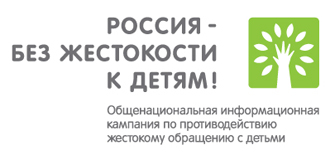 «Ребенок должен быть защищен от всех форм небрежного отношения, жестокости и эксплуатации».Принцип 9 Декларации прав ребенка (20.11.1959)«Ни один ребенок не был подвергнутпыткам или другим жестоким, бесчеловечным или унижающим достоинствовидам обращения или наказания».Конвенция о правах ребенкаКомиссия по делам несовершеннолетних и защите их правКомиссия по делам несовершеннолетних и защите их правКомиссия по делам несовершеннолетних и защите их правКомиссия по делам несовершеннолетних и защите их правГлавный специалист по организации деятельности Комиссии по делам несовершеннолетних и защите их прав администрации Сургутского районаГорлова Светлана Геннадьевна ул.Ленина, 5730-425Подразделение по делам несовершеннолетнихПодразделение по делам несовершеннолетнихПодразделение по делам несовершеннолетнихПодразделение по делам несовершеннолетнихСтарший инспектор ОУУП и ПДН ОП №4, старший лейтенант полицииШкаброва Виктория Михайловна ул.Строителей, 13416 - 619Специалисты БУ «Центр социальной помощи семье и детям «Апрель», работающие в  г.п. ФедоровскийРежим работы специалистов Центра:понедельник - 9.00-18.00;   вторник-пятница- 9.00-17.00.Обед 13.00-14.00.    Выходной: суббот, воскресеньеСпециалисты БУ «Центр социальной помощи семье и детям «Апрель», работающие в  г.п. ФедоровскийРежим работы специалистов Центра:понедельник - 9.00-18.00;   вторник-пятница- 9.00-17.00.Обед 13.00-14.00.    Выходной: суббот, воскресеньеСпециалисты БУ «Центр социальной помощи семье и детям «Апрель», работающие в  г.п. ФедоровскийРежим работы специалистов Центра:понедельник - 9.00-18.00;   вторник-пятница- 9.00-17.00.Обед 13.00-14.00.    Выходной: суббот, воскресеньеСпециалисты БУ «Центр социальной помощи семье и детям «Апрель», работающие в  г.п. ФедоровскийРежим работы специалистов Центра:понедельник - 9.00-18.00;   вторник-пятница- 9.00-17.00.Обед 13.00-14.00.    Выходной: суббот, воскресеньеЗаведующий филиалом: Насибуллина Глюся Харисовнаул. Центральная, 6тел./ факс 73-22-79Специалисты по социальной работе: Лыжова Ольга Петровна Карипова Гюзель Ризвановна732 – 279юрисконсульт: Юсупова Олеся Муллаяновна732 – 279психолог: Порина Надежда Вячеславовна732 – 27989505104082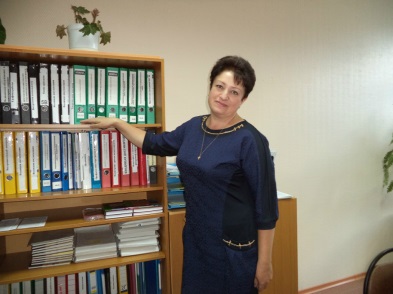 Маврина Ольга ГригорьевнаДолжность: заместитель директораОбразование: высшее Окончила: Магнитогорский государственный педагогический институт, 1987 г.Стаж: 25 летКвалификационная категория: высшая Контактный телефон: 89224029424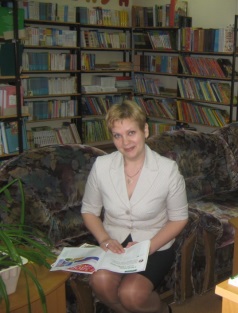 Капитонова  Ольга   НиколаевнаДолжность: учитель-логопедОбразование: высшее Окончила: Карагандинский государственный университет, 2003г.Стаж: 11 лет Квалификационная категория: перваяКонтактный телефон: 89224324186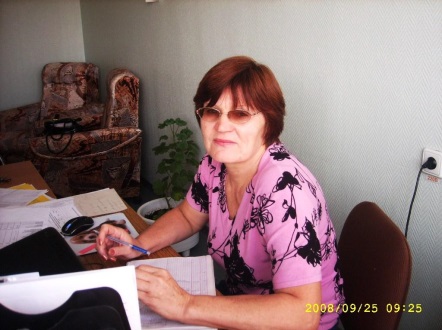 Ахмадуллина Фарида ГареевнаДолжность: социальный педагогОбразование: высшее Окончила: Туркменский государственный педагогический институт имени В.И. Ленина,1981г.Стаж: 33 годаКвалификационная категория: перваяКонтактный телефон: 89224217128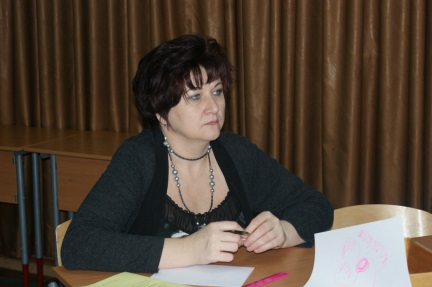 Скибицкая Светлана ВикторовнаДолжность: социальный педагогОбразование: высшее Окончила Чимкентский педагогический институт, 1991г.Стаж: 18 летКвалификационная категория: вторая Контактный телефон: 89224118487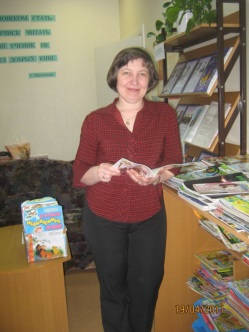 Коновальцева Ирина АлексеевнаДолжность: социальный педагогОбразование: высшее Окончила: Ровенский государственный педагогический институт, 1995 г.Стаж: 18 летКвалификационная категория: вторая Контактный телефон: 89224105773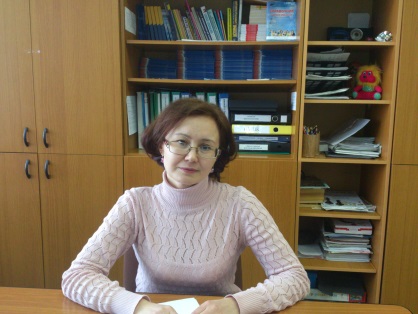 Зекерьянова Разиля АксановнаДолжность: педагог-психологОбразование: высшее Окончила: Башкирский  государственный педагогический институт, 1997 г.Стаж: 15 летКвалификационная категория: вторая Контактный телефон: 89224212439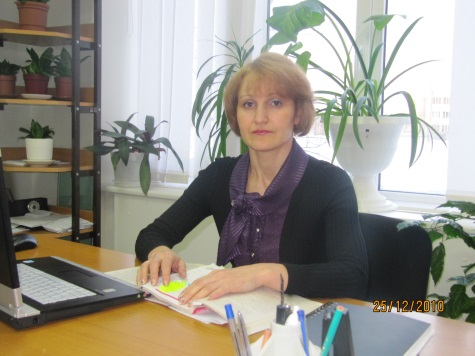 Кодохмаева Фатима АхмедовнаДолжность: педагог-психологОбразование: высшее Окончила: Дагестанский государственный педагогический институт, 1996 г.Стаж: 17 летКвалификационная категория: высшая Контактный телефон: 89224193311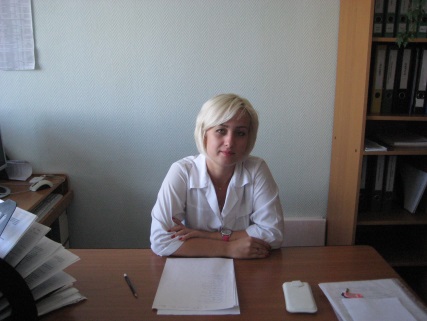 Шопина Татьяна ВячеславовнаДолжность: фельдшерОбразование: среднее специальноеОкончила: Купинский медицинский колледж, 2002 г.Стаж: 7 летКонтактный телефон: 89825080717